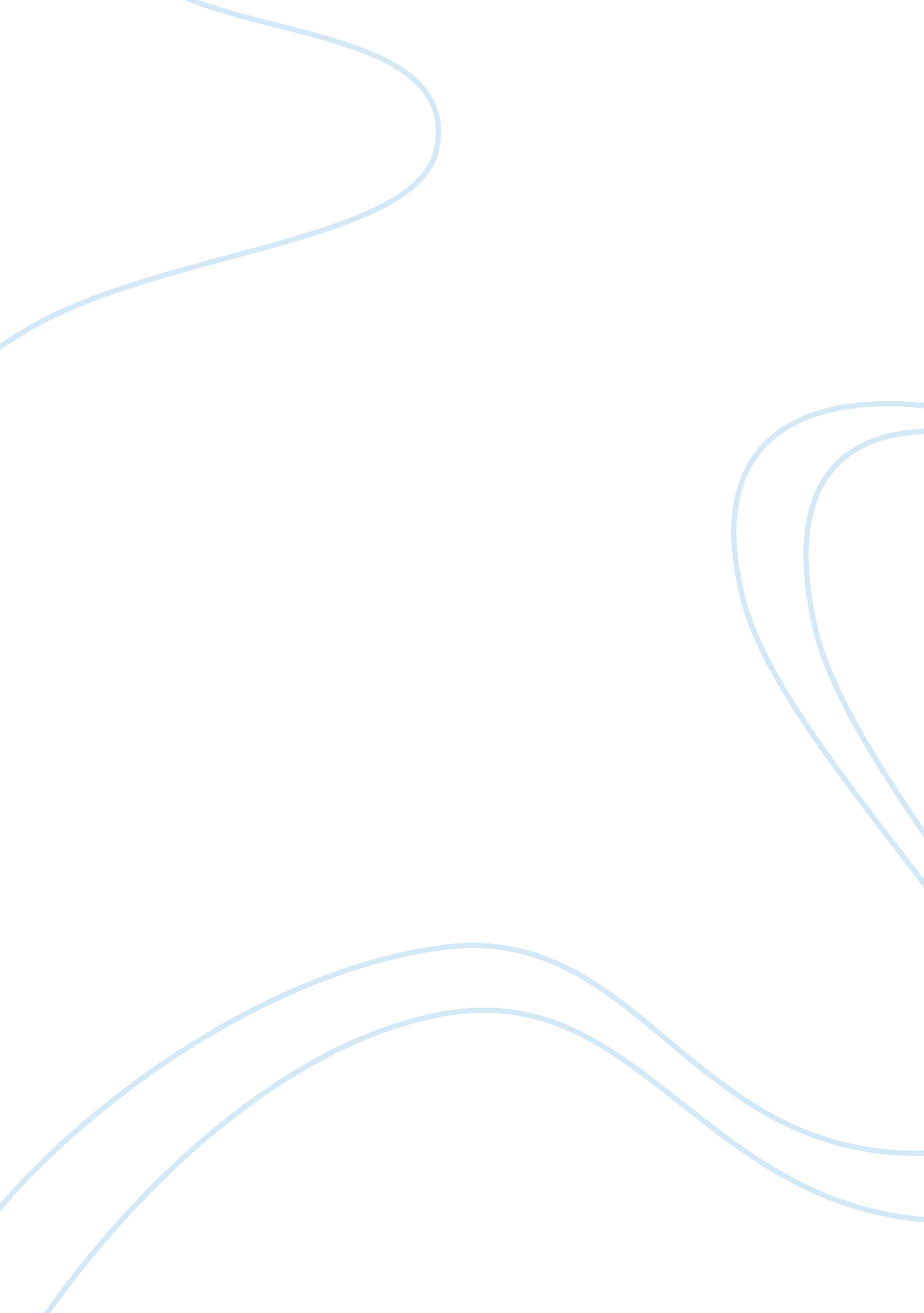 Business school networking refelctionBusiness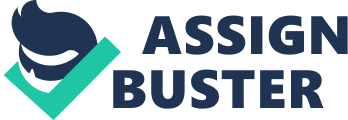 Business school networking reflection s My goals for attending the networking simulation were all aimed at achieving my objectives. One of my objectives was to be able to evaluate my knowledge from the class and relate it with the simulation process. The other purpose was to improve my social skills since this is important in the business world. Moreover, I attended the simulation with the aim of identifying my weak points as I interacted with people during the simulation. I also attended the simulation process since it is one of the areas I always feel I can perform better than the rest of the class members. I conducted my research prior to attending the simulation. I checked the websites about networking simulations. I also managed to play one of the online networking simulations prior to this one. This helped me prepare well before the actual test. I wrote my weaknesses from the prior simulation and tried to work on them before we went for the class simulation. 
During the conversation I was able to interact with Mr. Schiff managing Director of BIDCO Company. He told me that networking is not about whom you are but what people say you are. Our tutor Mr. Tom also told me that networking is critical and building relationships is the catalyst for a successful business. In addition to this, my friend Claire told me that if I was to succeed I would need to continually connect with new people and cultivate emerging relationships and leverage my network. I took all these conversations as very important. During this time I built my confidence and gained courage in the field of business. In the end I learnt that networking is all about cultivating a win-win situation by accelerating professional development and seeking new career opportunities. 